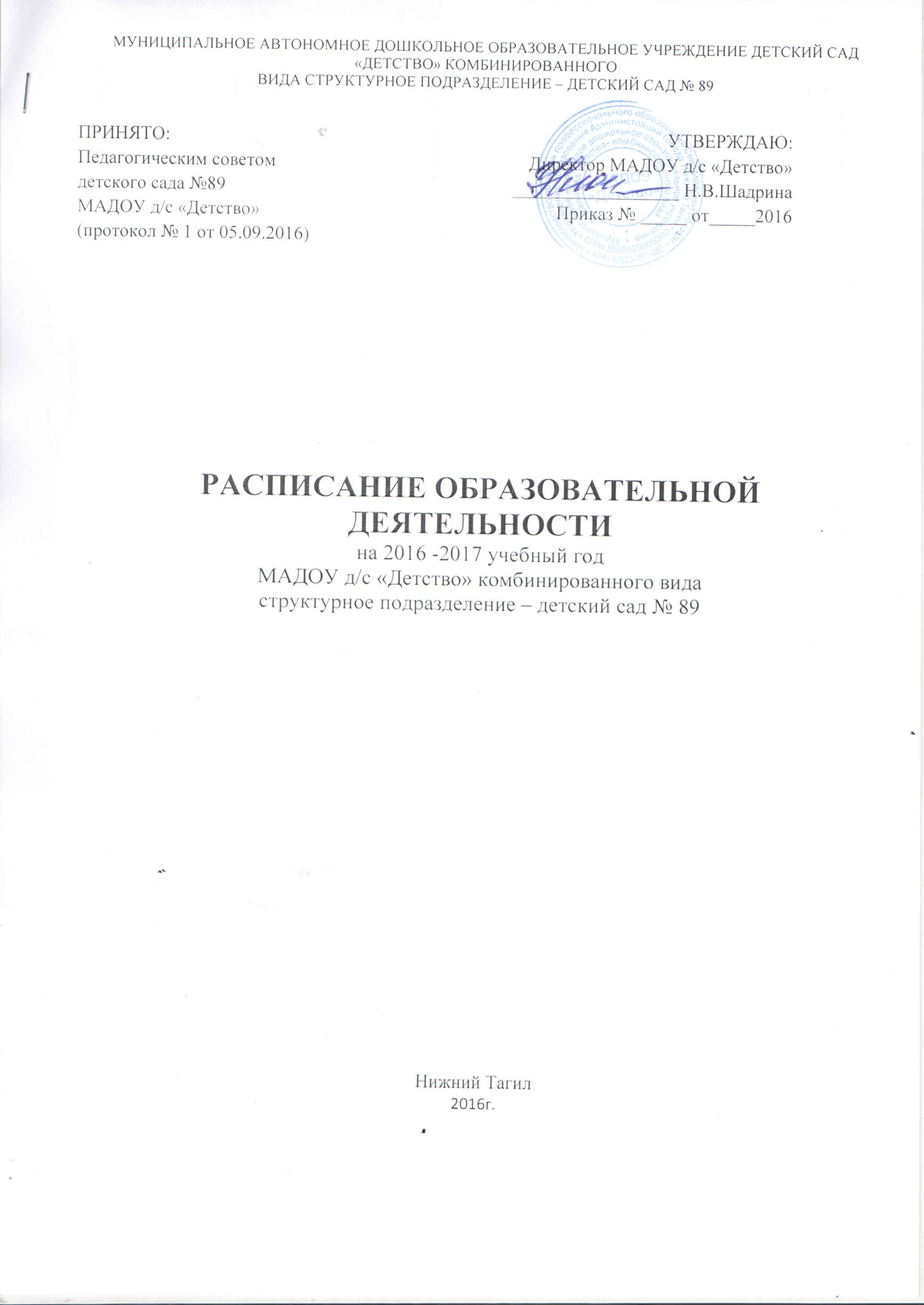                                                                                                                   Утверждаю:   Заведующий МАДОУ д/с  «Детство» д/с № 89                                                                                                                                                __________________Г.Н.Баранова РАСПИСАНИЕ ОБРАЗОВАТЕЛЬНОЙ ДЕЯТЕЛЬНОСТИ (2016-2017 учебный год)Днинедели1 младшаягруппа 2-3 года.«Полянка»2 младшая группа3-4 года.«Сказка»Средняягруппа4-5 лет«Радуга».Средняя группа 5-6 лет«Фантазия»Старшая группа 5-6 лет«Искорка»Подготовительная к школе группа6-7 лет«Теремок» Понедельник9.10 – 9.20 (I подг.)9.20-9.30(II подг.) Продуктивная деятельность. Художественное творчество (Лепка)16.00 –16.09Музыкально-художественная деятельность (Музыка)9.10-9.25 Познавательно-исследовательская деятельность(Формирование целостной картины мира, расширение кругозора)9.35- 9.50 Двигательная деятельность (Физическая культура) 9.10 – 9.30 Двигательная деятельность (Физическая культура) (зал)9.40 – 10.00 Продуктивная деятельность (Рисование)9.10– 9.30 Продуктивная деятельность (Рисование)9.50-10.10Чтение (Коммуникация) /Чтение художественной литературы 9.10– 9.35 Продуктивная деятельность (Рисование)9.45-10.10 Музыкально-художественная деятельность (Музыка)10.20-10.45 Чтение (Коммуникация) /Чтение художественной литературы 9.10 – 9.40 Коммуникативная деятельность  (Коммуникация) /Развитие речи/9.50-10.20 Продуктивная деятельность (Рисование)10.30-11.00 Музыкально-художественная деятельность (Музыка)Вторник9.10 – 9.19( I подгр.)9.30 -9.39(II подгр.) Познавательно-исследовательская деятельность  (Формирование целостной картины мира, расширение кругозора)16.00 – 16.10(I подгр.)16.20 –16.30(II подг.)Двигательная  деятельность (Физическая культура)9.10 –9.25 Музыкально-художественная деятельность (Музыка)9.35-9.50 Познавательно-исследовательская деятельность (Формирование элементарных математических представлений)9.10 – 9.30 Познавательно-исследовательская деятельность (Формирование элементарных математических представлений)9.40-10.00 Музыкально-художественная деятельность (Музыка)9.10 – 9.20Познавательно-исследовательская деятельность (Формирование элементарных математических представлений)10.10-10.30 Музыкально-художественная деятельность (Музыка)10.45-11.0 5Конструктивная деятельность(Конструирование)9.10 – 9.25Познавательно-исследовательская деятельность (Формирование элементарных математических представлений)10.00-10.25  Конструктивная деятельность(Конструирование)10.45-11.10 Двигательная деятельность (Физическая культура) (зал)9.10-9.40 Познавательно-исследовательская деятельность (Формирование элементарных математических представлений)9.50-10.20 Продуктивная деятельность (Рисование)Вечер:16.10-16.40 Двигательная деятельность (Физическая культура) (зал)Среда9.10 – 9.20 (I подг.)9.20-9.30  (II подг.)Коммуникативная деятельность(Коммуникация) /Развитие речи/16.00 –16.09Музыкально-художественная деятельность (Музыка)9.10 – 9.25 Двигательная деятельность (Физическая культура)  (зал)9.35-9.50 Продуктивная деятельность (Рисование)9.10 – 9.30 Двигательная деятельность (Физическая культура) (зал)9.40–10.00 Коммуникативная деятельность (Коммуникация)/Развитие речи/Чтение худ.литературы 9.10 – 9.30 Коммуникативная деятельность (Коммуникация) /Развитие речи/Художественная литература9.45 – 10.05 Продуктивная деятельность (Лепка)/АппликацияДвигательная деятельность(Физическая культура) (улица)9.10 – 9.35 Коммуникативная деятельность (Коммуникация) /Развитие речи/Художественная литература9.45-10.10 Музыкально-художественная деятельность (Музыка)9.10 – 9.40  Коммуникативная деятельность Чтение художественной литературы9.50 –10.20 Продуктивная деятельность (Лепка)10.30 – 11.00 Музыкально-художественная деятельность (Музыка)Четверг9.10 – 9.19(I подгр.)9.30 -9.39(II подгр.)Продуктивная деятельность Художественное творчество (Рисование)16.00– 16.09(I подгр.)16.20 –16.29(II подг.) Чтение (Коммуникация) /Чтение художественной литературы/9.10-9.25 Двигательная деятельность (Физическая культура)(зал)9.35-9.50 Музыкально-художественная деятельность (Музыка) 9.10 – 9.30 Музыкально-художественная деятельность (Музыка)9.40-10.00 Познавательно-исследовательская деятельность (Формирование целостной картины, расширение кругозора)10.10 – 10.30 Продуктивная деятельность (Лепка)9.10 – 9.30  Продуктивная деятельность (Рисование)10.00-10.20 Музыкально-художественная деятельность (Музыка)Вечер: 16.15-16.35 Двигательная деятельность (Физическая культура) (зал)9.10 – 9.33 Продуктивная деятельность (Рисование)10:35-11.00   Двигательная деятельность(Физическая культура) (зал)9.10 – 9.40 Познавательно-исследовательская деятельность (Формирование элементарн. математических представлений)9.50-10.20 Продуктивная деятельность (Аппликация)Двигательная деятельность (Физическая культура) (улица)Пятница9.10 -9.19(I подгр.) 9.30 – 9.39(II подг.) Конструктивная деятельность   16.00 – 16.10(I подгр.)16.20 –16.30 (II подг.) Двигательная  деятельность (Физическая культура)9.10 – 9.25 Коммуникативная деятельность/Чтение (Коммуникация) Развитие речи/Чтение художественной литературы/9.35 – 9.50 Продуктивная деятельность Лепка/Аппликация/9.10 – 9.30 Продуктивная деятельность/Конструктивная деятельность(Аппликация/Конструирование)9.40 – 10.00 Двигательная деятельность (Физическая культура) (зал)9.10 – 9.30 Познавательно-исследовательская деятельность  (Формирование целостной картины, расширение кругозора)10.10 –10.30 Двигательная деятельность (Физическая культура) (зал)9.10 – 9.35 Познавательно-исследовательская деятельность  (Формирование целостной картины, расширение кругозора)9.45 – 10.10 Продуктивная деятельность (Лепка)/АппликацияДвигательная деятельность (Физическая культура) (улица) 9.10 – 9.40 Познавательно-исследовательская деятельность  (Формирование целостной картины, расширение кругозора)9.50 – 10.20 Конструктивная деятельность  (Конструирование)10.45-11.10 Двигательная деятельность(Физическая культура) (зал)